O B E C N Í   Ú Ř A D   Š I Š M A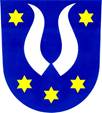 Šišma 59, 751 11  Radslavicetel. 581 791 210, mobil 774 759 073Společné volby do zastupitelstev krajů a 1/3 Senátu Parlamentu České Republiky2. a 3.října 2020 Stanovení minimálního počtu členů okrskových volebních komisí pro volby do zastupitelstev krajů a 1/3 Senátu Parlamentu ČR, konaných ve dnech 2. a 3.října 2020.V souladu s ustanovením §15 odst. 1 písm. c) zákona Z), Zákon č. 247/1995 Sb., o volbách do Parlamentu České republiky, Zákon č. 130/2000 Sb., o volbách do zastupitelstev krajů,stanovujiminimální počet členů okrskové volební komise v obci Šišma, která je součástí volebního obvodu č.63 se sídlem v Přerově, takto:4 členové včetně zapisovatele.V Šišmě dne 28.7.2020					Krystek Marek								       starostaVyvěšeno dne: 28.7.2020